RELLENAR LOS ESPACIOS– Página 6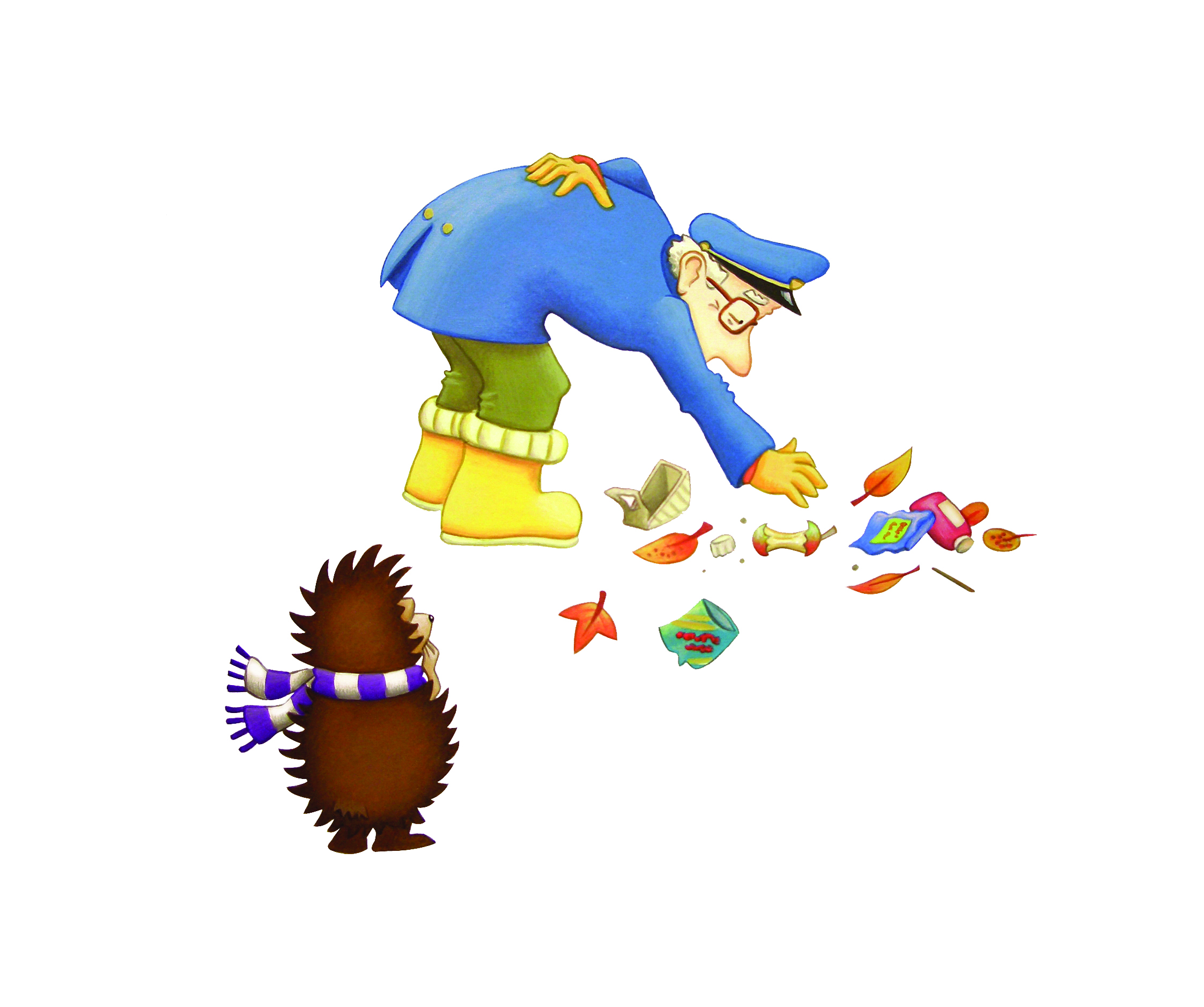 Hace tiempo que ___  Harris cuida del parque. Ahora ya es bastante ___  . Héctor se da cuenta que le cuesta agacharse para recoger _____   y ______ .Elige las palabras adecuadas para llenar las lagunas arriba.el señor		la señora		la señorita		el doctor		jóven			feliz			mayor		tristelas hojas		las plantas		la basura		los árbolesVocabulario – En qué consisten los objetos de basura?COMPRENSIÓN LECTORA – Página 7A Héctor y a Harry les gusta el vigilante del parque porque siempre les deja bajar rodando por su pendiente favorita. A veces, incluso se ríe cuando llegan abajo. A Héctor le gusta ayudar a la gente y decide que tienen que ayudar al señor Harris, ¿pero cómo?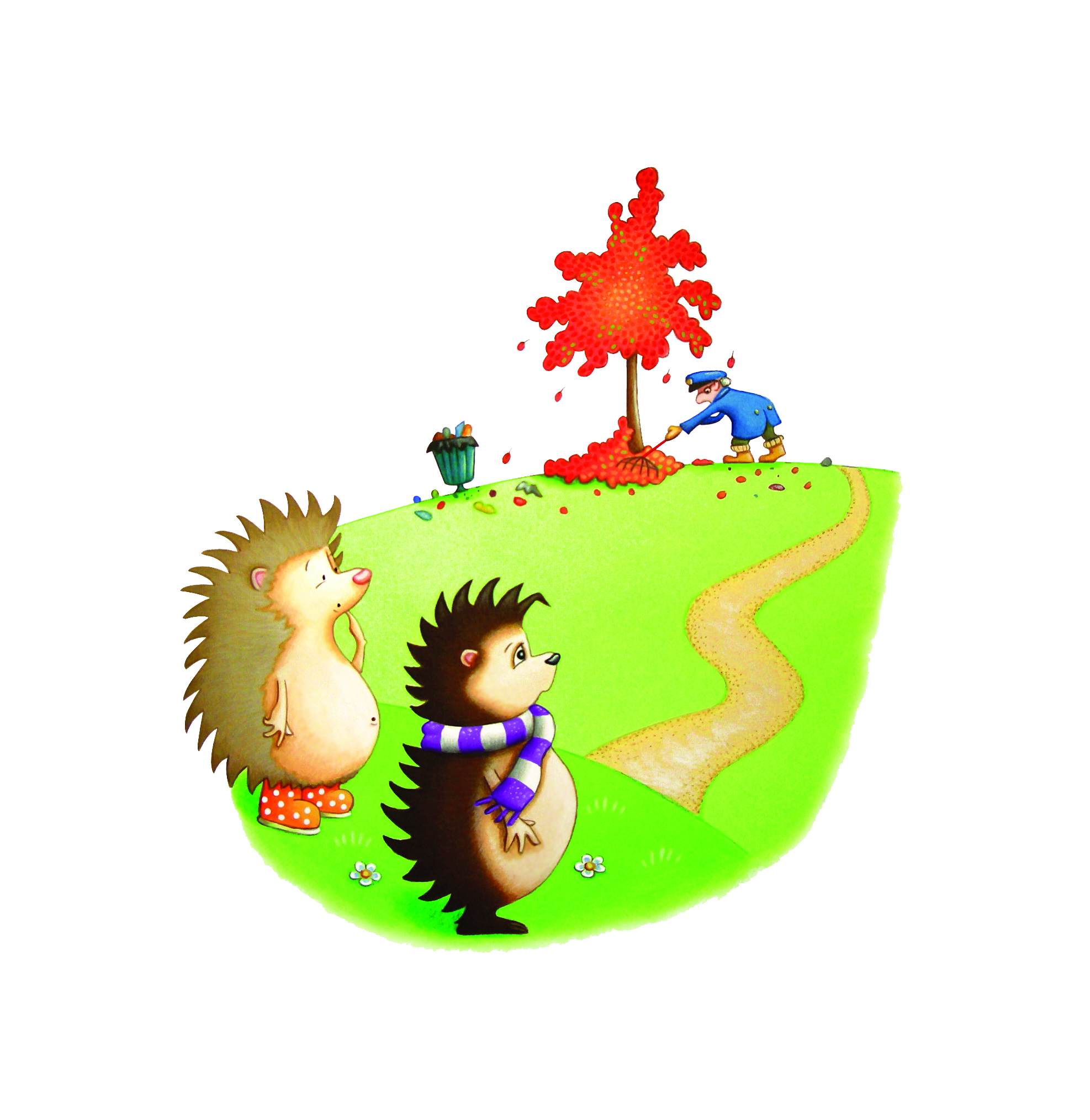 Después de leer esta página, intenta responder a estas preguntas:¿Porqué quiere Hector ayudar al señor Harris?¿Como pueden Hector y Harry ayudar al señor Harris? ¿Por qué está bien ayudar a la gente? ¿Cómo te hace sentir? HOJA DE DIBUJOPuedes dibujar tu imagen favorita deHector Ayuda A Limpiar El Parque?HOJA DE ESCRITURAPuedes escribir algo sobre tu parte favorita deHector Ayuda A Limpiar El Parque?